18 апреля 2018 года на Мемориале погибшим воинам у ДК «Шерстяник» состоялось торжественное открытие финала патриотической  игры «Зарница-2018». Отряд юнармейцев под руководством преподавателя – организатора ОБЖ Яковлева Н.И. принял участие в торжественном открытии.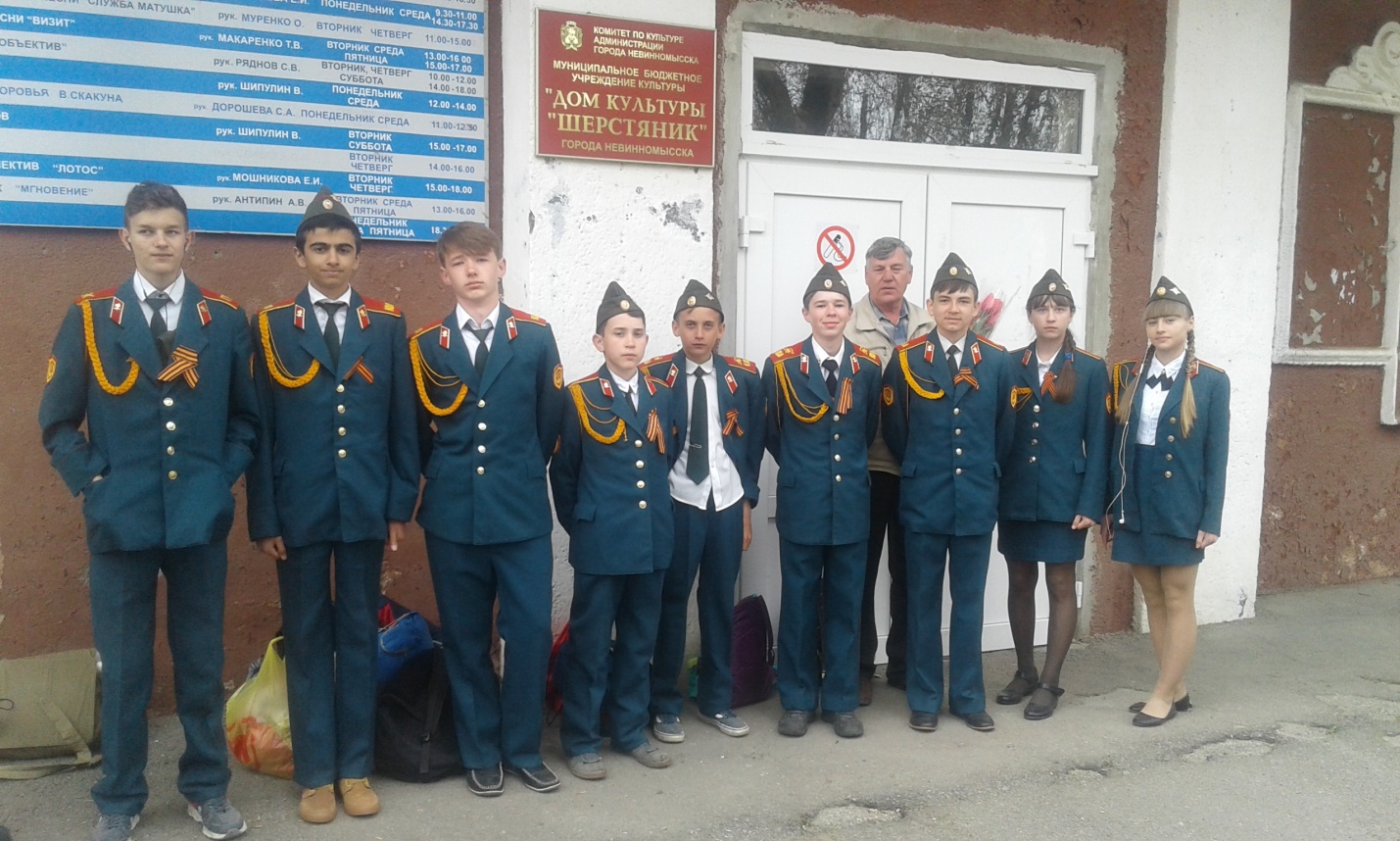 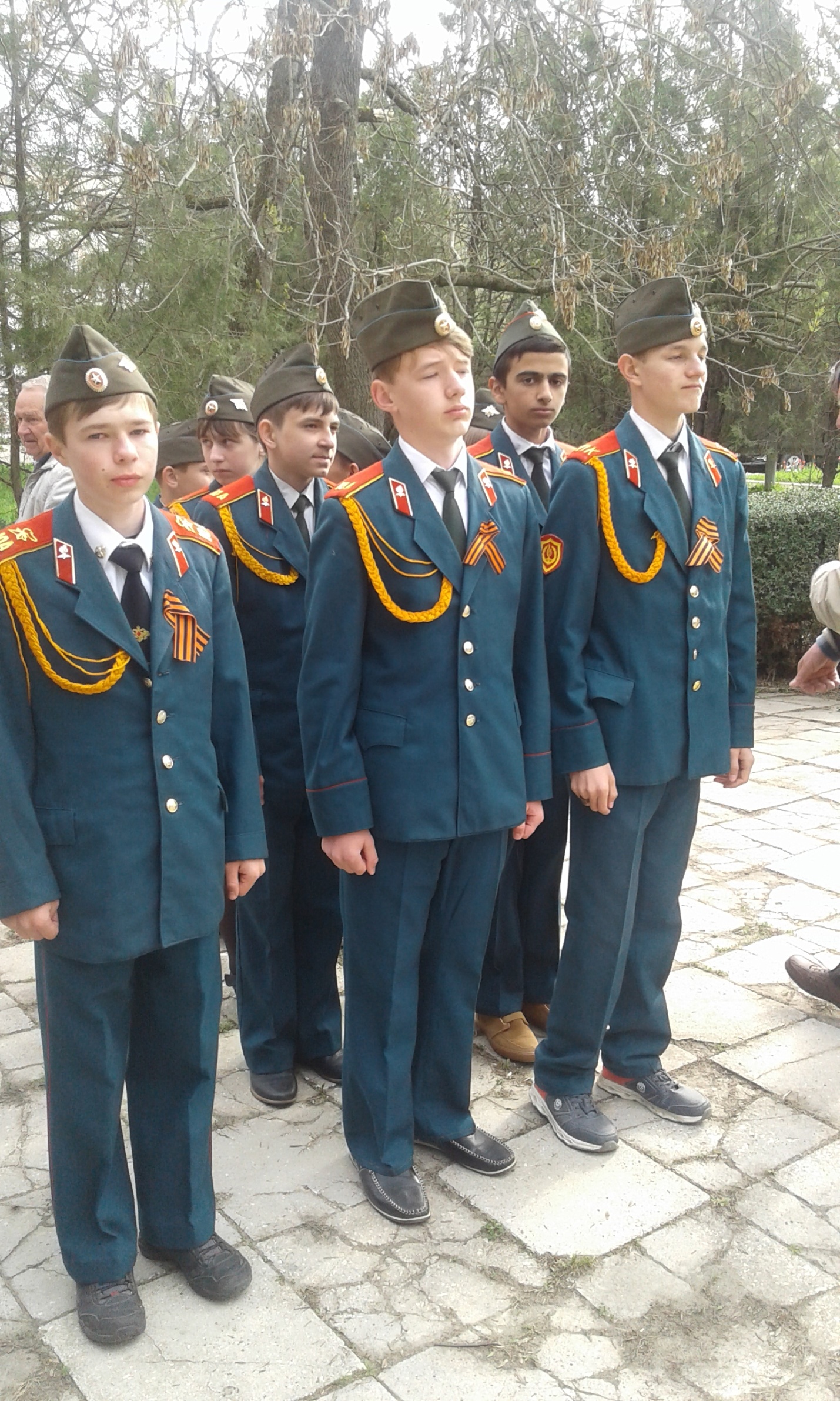 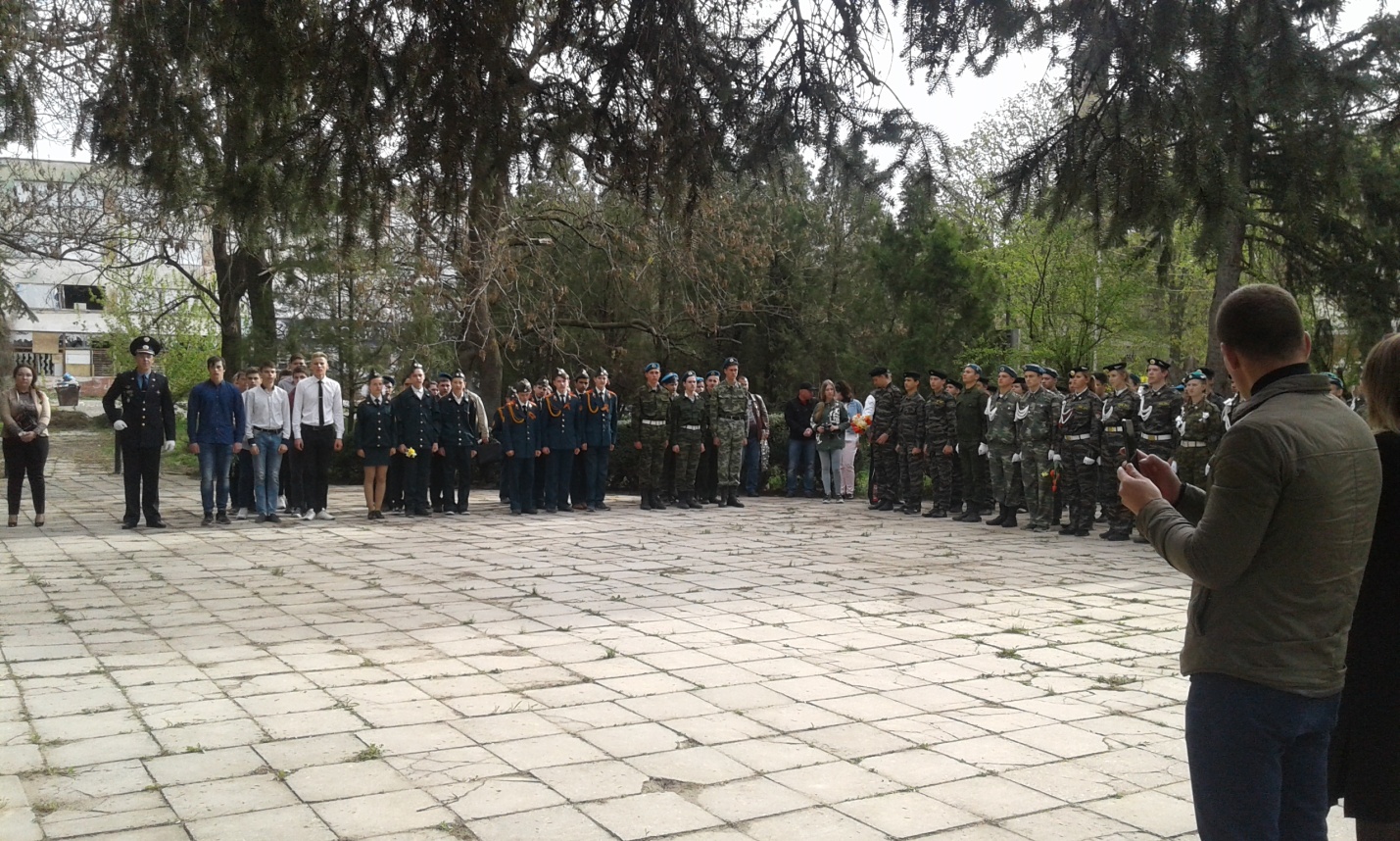 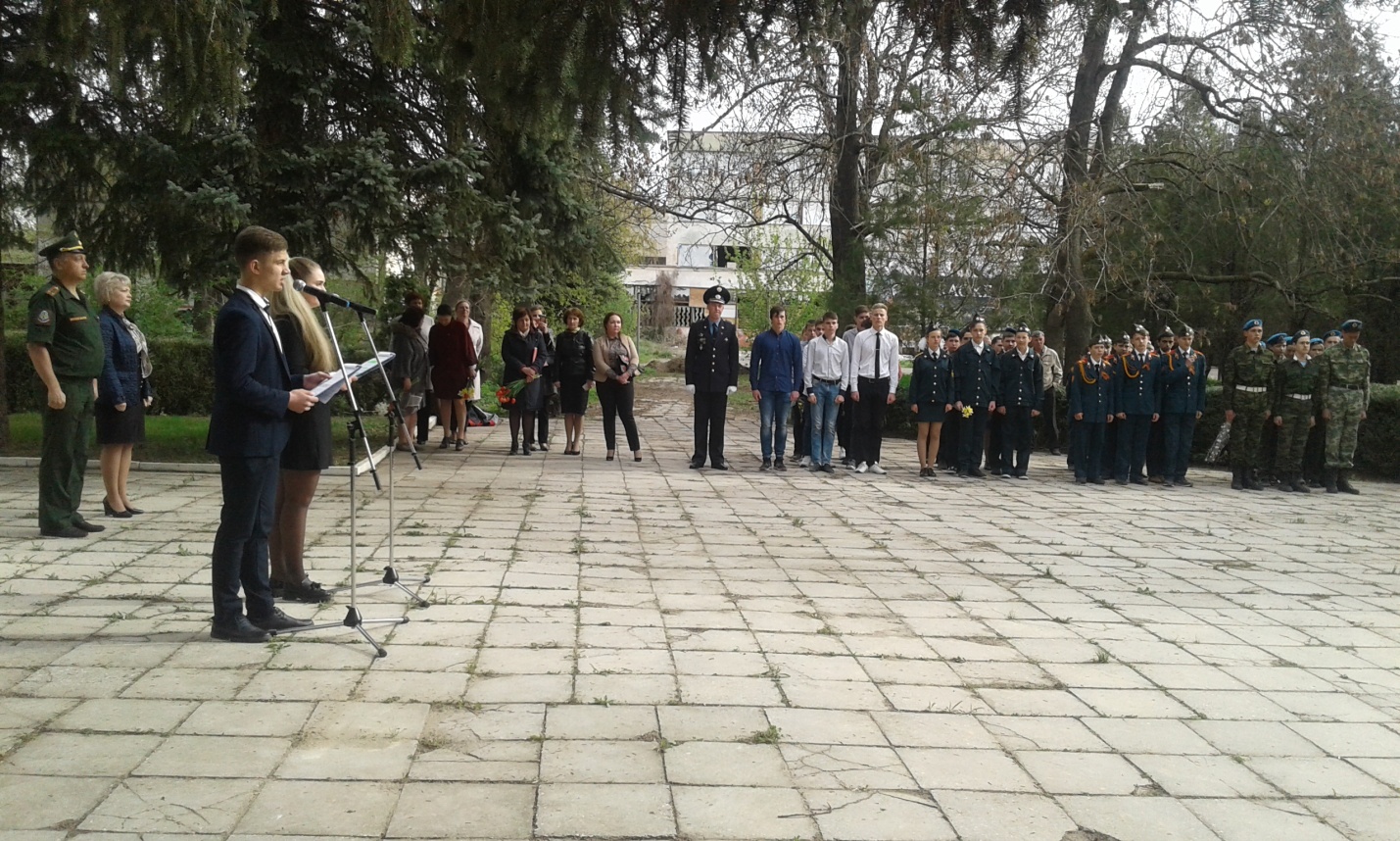 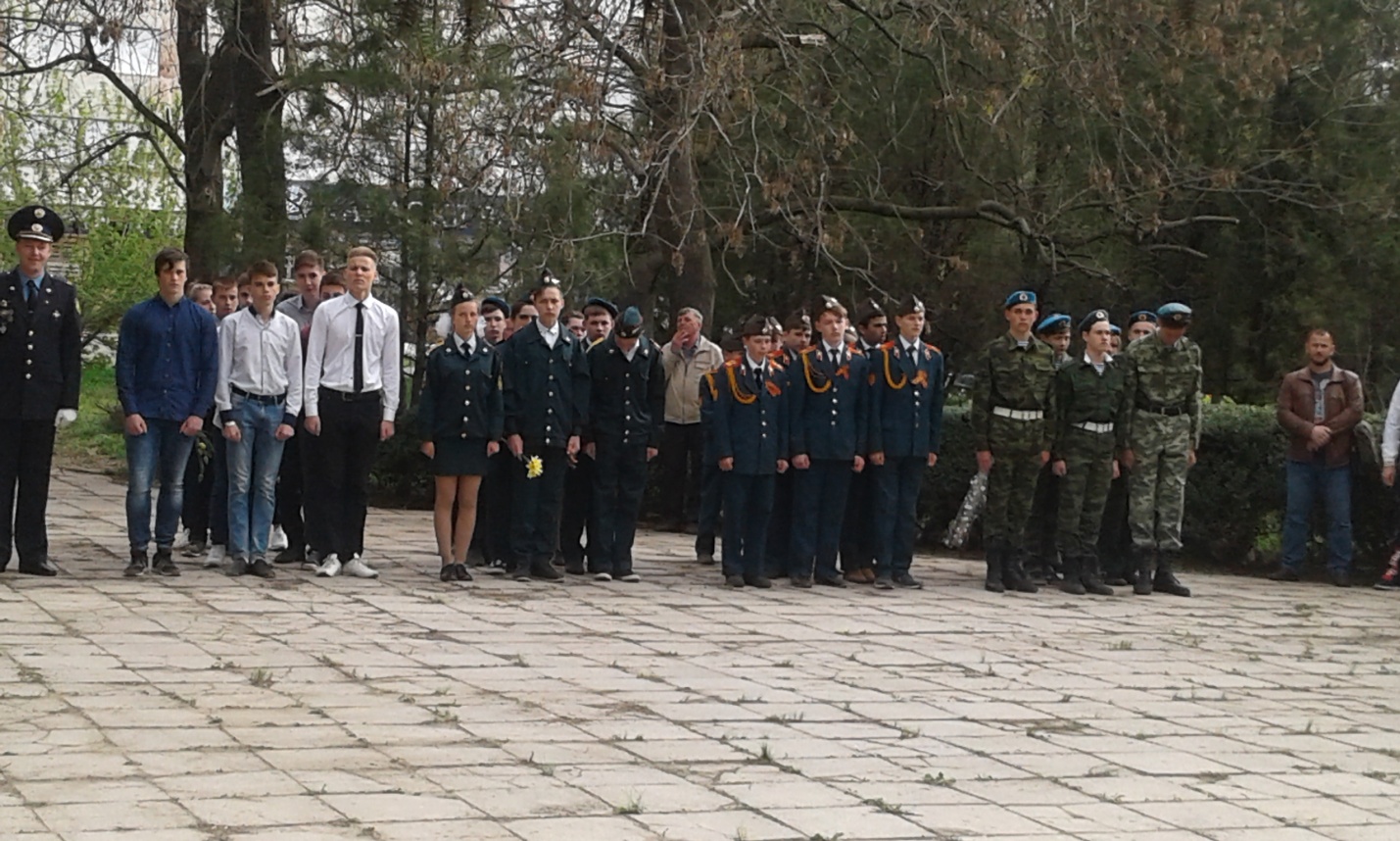 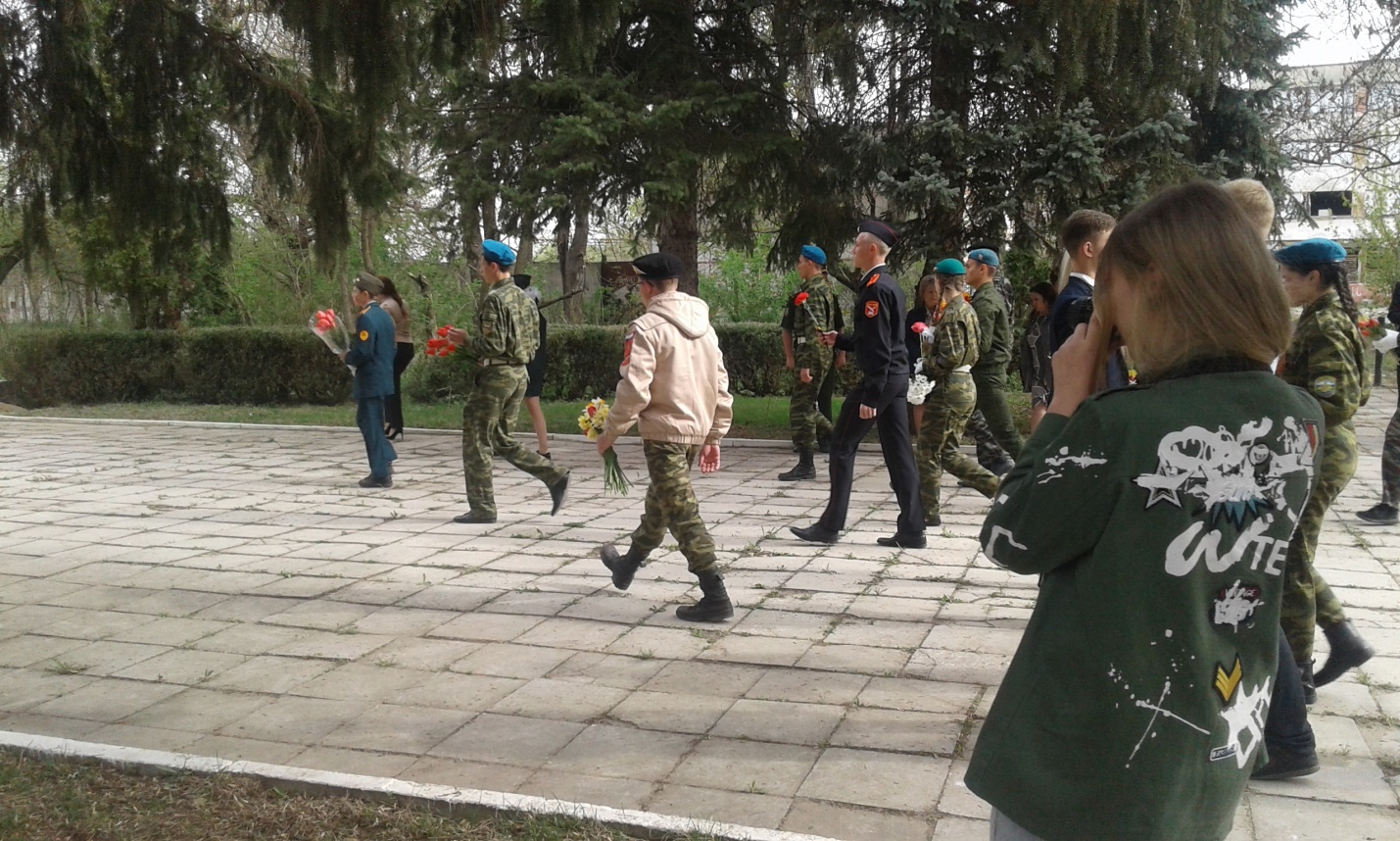 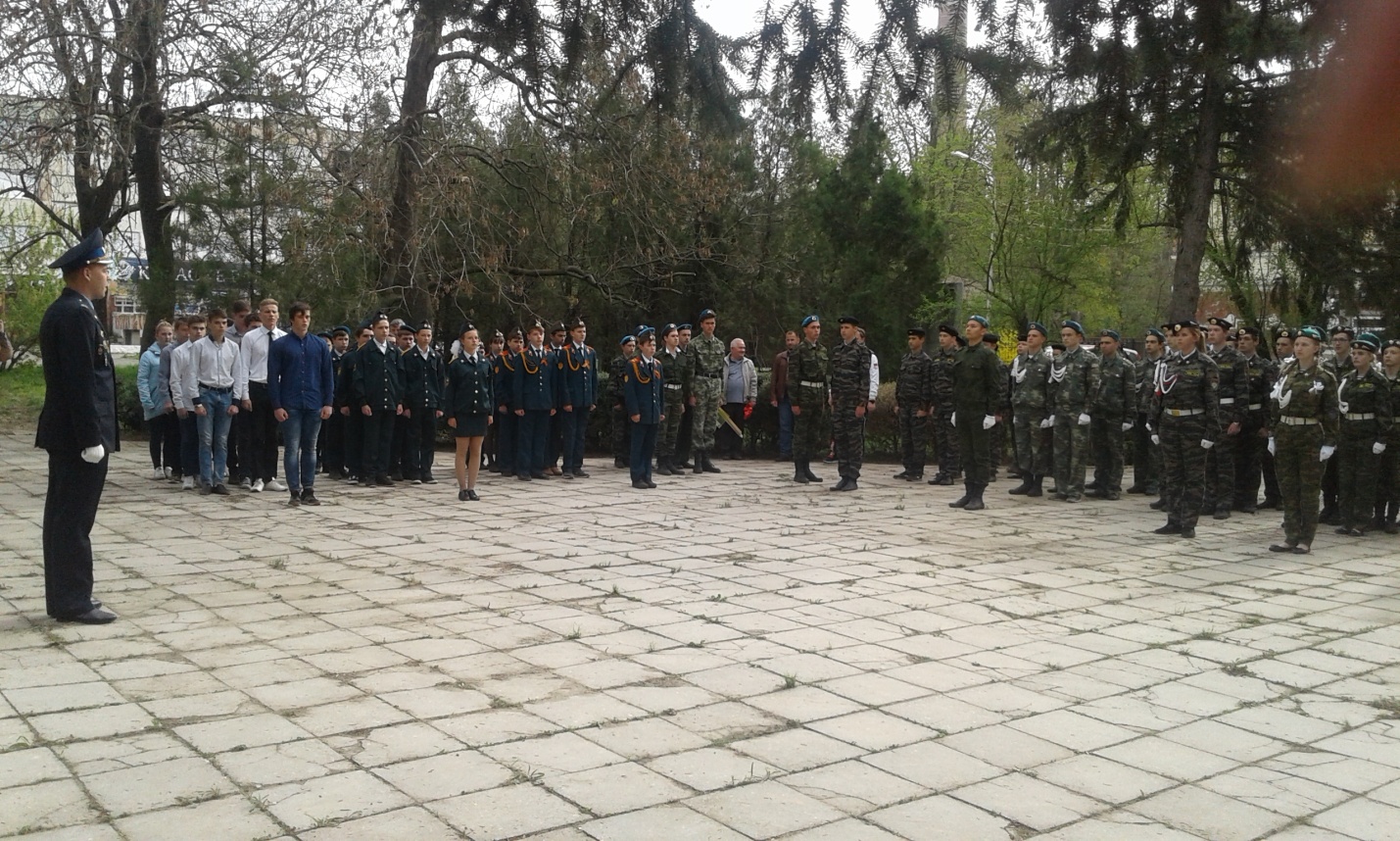 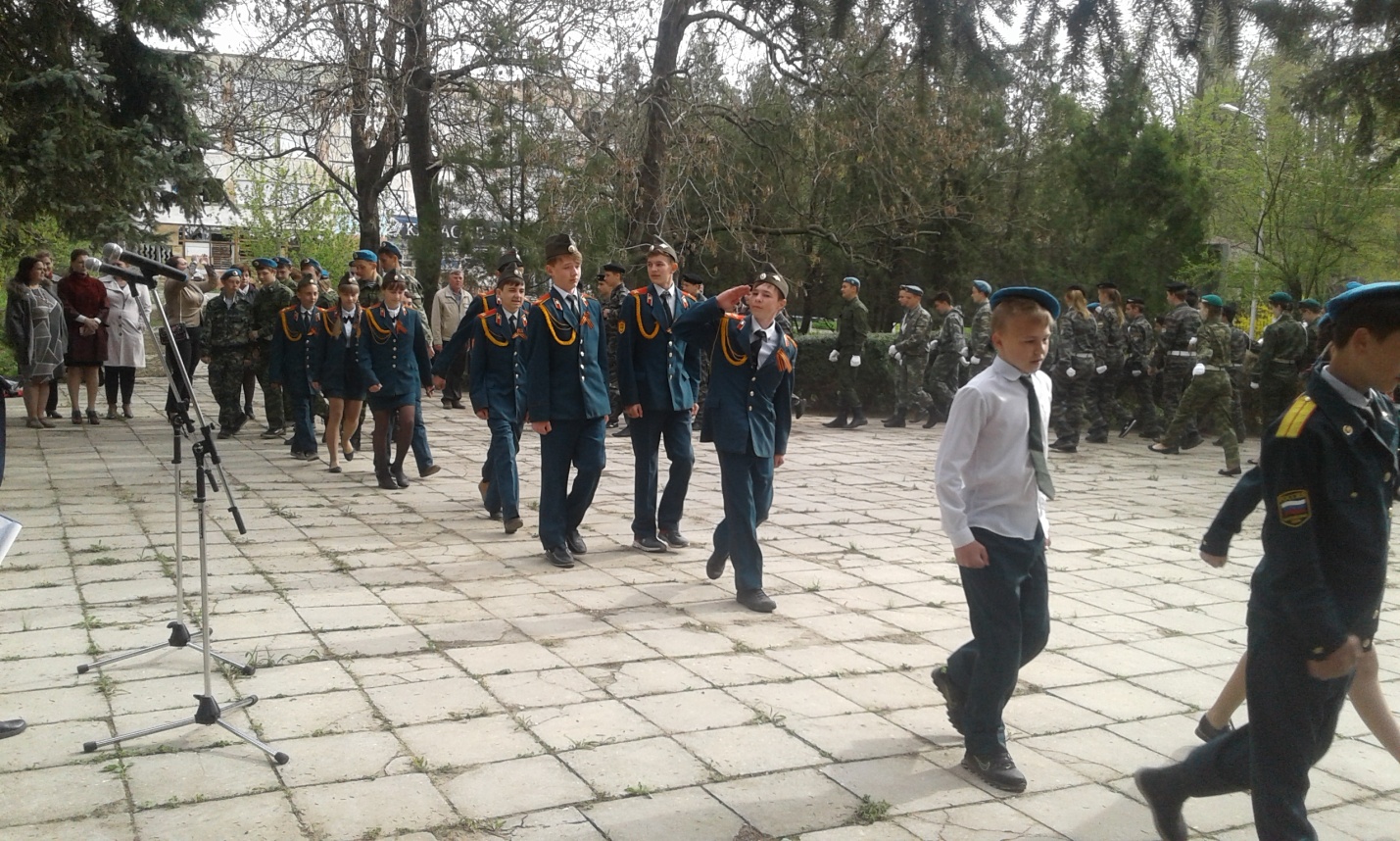 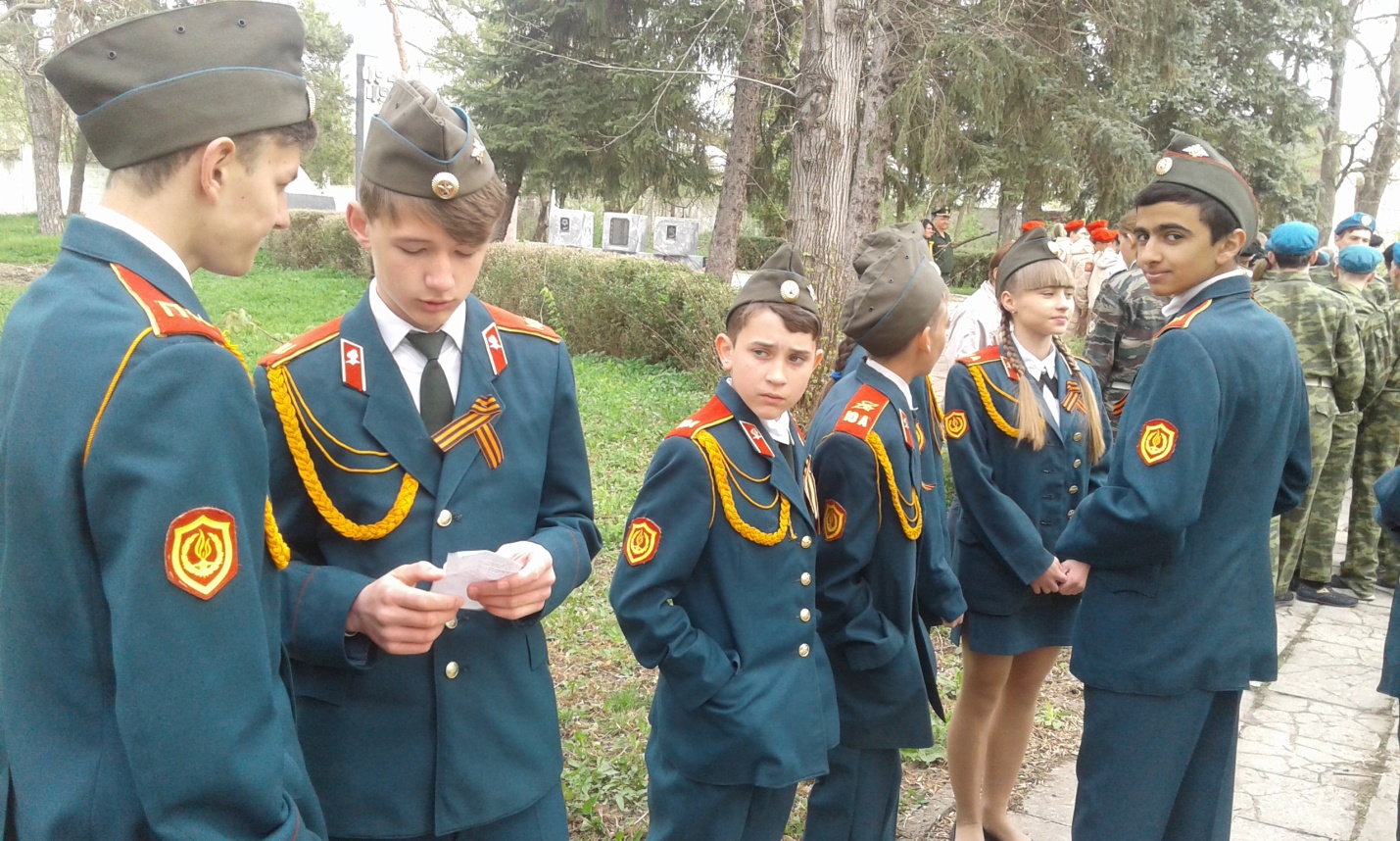 